Hable One Funktionshandbuch iOSEinführungDies ist ein kurzer Überblick über alle Funktionen, die der Hable One ausführen kann. Ausführlichere Erklärungen zu den Funktionen finden Sie in den Schulungshandbüchern. Sie können durch die Überschriften navigieren, um genau das zu finden, wonach Sie suchen, oder benutzen Sie Strg+f. Spezielle Hable One ShortcutsVoiceOver pausierenHalten Sie 1Diktat ein- und ausschaltenHalten Sie 2Magic Touch (Doppeltippen mit zwei Fingern)Halten Sie 3Schnellnavigation ein- und ausschaltenHalten Sie 3, 4 und 6Ein hoher Ton bedeutet, dass die Schnellnavigation eingeschaltet ist, ein tiefer Ton, dass sie ausgeschaltet ist.Schnellnavigation für einzelne Buchstaben einschalten Halten Sie 1, 2, 3, 4 und 5NavigationWeiter zum nächsten ObjektHalten Sie 7 und drücken Sie 8Zum vorigen Objekt gehen8 halten und 7 drückenWählen Sie einen ObjektDrücken Sie 7 und 8ZurückgehenHalten Sie 1 und 2 (b)StartbildschirmHalten Sie 1, 2 und 5 (h)Zum ersten Objekt springenHalten Sie 1, 2 und 3Zum letzten Objekt springenHalten Sie 4, 5 und 6Nach unten scrollenHalten Sie 1, 4, 5 und 6Beachten Sie, dass dies nicht dasselbe ist wie das Wischen nach oben oder unten.Nach oben scrollenHalten Sie 3, 4, 5 und 6 gedrückt.
 Dies ist nicht dasselbe wie das Wischen nach oben oder unten.Nach links scrollenHalten Sie 2, 4 und 6 (wie Pfeil nach links)Nach rechts scrollenHalten Sie 1, 3 und 5 (wie Pfeil nach rechts)VoiceOver-HilfeHalten Sie 1 und 3Schnellzugriff ShortcutsObjektauswahlHalten Sie 2 und 4 (i)BenachrichtigungenHalten Sie 1, 3, 4 und 5 (n)Abspielen oder AnhaltenHalten Sie 1, 2, 3 und 4 (p)StatusleisteHalten Sie 2, 3 und 4 (s)Artikel lange drückenHalten Sie 3 und 8Letzte Apps / App-AuswahlHalten Sie 2 und 3Um eine aktuelle App zu schließen, können Sie mit drei Fingern nach oben wischen.BildschirmfotoHalten Sie 3 und 6SiriHalten Sie 1, 4 und 5KontrollzentrumHalten Sie 2, 4 und 5iOS-SpotlightHalten 1 und 6Objekt bezeichnenHalten Sie 1, 2, 3, 4 und 6Accessibility-Hotkey (für iPhones mit Home-Taste)Halten Sie 1, 2, 3 und 8LeseabkürzungenVom nächsten Objekt lesenHalten Sie 1, 2, 3 und 5 (r)Von oben lesenHalten Sie 2, 4, 5 und 6TastaturkürzelOS-Tastatur auf dem Bildschirm anzeigenHalten Sie 1, 4 und 6Tastatur wechselnHalten Sie 1, 5 und 6Bildschirmvorhang (an und aus)Halten Sie 3 und 4Bildschirm sperrenHalten Sie 2 und 5Bildschirm entsperren Drücken Sie eine beliebige Taste, um den Bildschirm zu aktivieren. Halten Sie dann 1, 2 und 5 gedrückt, um die Seite für die Passworteingabe aufzurufen.Suche auf dem Bildschirm Halten Sie 1, 2 und 4 (f)TonStumm schaltenHalten Sie 1, 3, 4 und 7Zum Aufheben der Stummschaltung erneut gedrückt haltenVoiceOver stumm schaltenHalten Sie 1, 3 und 4 (m)Lautstärke senken (wiederholbar)Halten Sie 1, 2 und 6Lautstärke erhöhen (wiederholbar)Halten Sie 3, 4 und 5RegisterkartenRegisterkarte schließenHalten Sie 2, 3 und 5Neue RegisterkarteHalten Sie 2, 5 und 6Nächste Registerkarte (im Browser und bei der Textbearbeitung)Halten Sie 2, 3, 4 und 5Letzte Registerkarte (im Browser)Halten Sie 1, 2, 5 und 6Verwenden Sie den VoiceOver-RotorMit der Rotoreinstellung zum nächsten Objekt gehenHalten Sie 7 und drücken Sie 6Mit der Rotoreinstellung zum vorherigen Objekt gehenHalten Sie 6 und drücken Sie 7Nächste Rotoreinstellung wählenHalten Sie 7 und drücken Sie 5 und 6Vorherige Rotoreinstellung wählenHalten Sie 5, 6 und drücken Sie 7TippenBuchstaben tippenDie Buchstaben entsprechen dem Braille-AlphabetTippen von AbkürzungenAbkürzungen funktionieren genauso wie die UEB Grad 1 Braille-SchriftLeerzeichenDrücken Sie  8RücktasteDrücken Sie 7Rücktaste für ein WortDrücken Sie 5 und 7Eingabe (oder neue Zeile)1 und 8 drückenUmschalttaste eingebenDrücken Sie 2 und 8ZahlenDrücken Sie zuerst 3,4,5,6, um die Zahlen zu aktivieren. Die Zahlen entsprechen der Blindenschrift. Um zur Eingabe von Buchstaben zurückzukehren, drücken Sie die Taste 8 für die Leertaste und fahren Sie fort.GroßbuchstabenDrücken Sie zunächst die Tasten 4 und 6, gefolgt von dem Buchstaben, den Sie eingeben möchten. Der darauf folgende Buchstabe wird automatisch wieder klein geschrieben.Feststelltaste für ein ganzes WortDrücken Sie zuerst 4 und 5, gefolgt von dem Wort, das Sie mit Feststelltaste eingeben möchten. Die Feststelltaste wird nach einem Leerzeichen automatisch deaktiviert.Textbearbeitung 1 - Navigieren in einem TextfeldAbkürzungen ein- oder ausschalten (zum Tippen)Halten Sie 1, 2, 4 und 5 (g)Nächstes ZeichenHalten Sie 7 und drücken Sie 4Vorheriges Zeichen4 halten und 7 drückenZum nächsten Wort gehenHalten Sie 7 und drücken Sie 5Zum vorherigen Wort gehenHalten Sie 5 und drücken Sie 7Neue ZeileDrücken Sie kurz 1 und 8Umschalttaste EingabetasteDrücken Sie kurz 2 und 8Einzelnes Zeichen rechts auswählenHalten Sie 7 und drücken Sie 4 und 5Einzelnes Zeichen links auswählen4 und 5 gedrückt halten und 7 drückenWort rechts auswählenHalten Sie 7 und drücken Sie 4 und 6Wort links auswählen4 und 6 gedrückt halten und 7 drückenZum Anfang des Dokuments springenHalten Sie 2, 3 und 6Zum Ende des Dokuments springenHalten Sie 3, 5 und 6Zum Anfang des Absatzes springenHalten 1, 2 und 3Zum Ende des Absatzes springenHalten Sie 4, 5 und 6Alles auswählenHalten Sie 2, 3, 5 und 6Textauswahl umschaltenHalten Sie 4, 5, 6 und 7Textbearbeitung 2 - Funktionen mit markiertem TextKopierenHalten Sie 1 und 4 (c)EinfügenHalten Sie  1, 2, 3 und 6 (v)AusschneidenHalten Sie 1, 3, 4 und 6 (x)Fettgedruckter TextHalten Sie 1, 2 und 8Kursiver TextHalten Sie 1, 3 und 8Text unterstreichenHalten Sie 2, 3 und 8Rückgängig machenHalten Sie 1, 3, 4, 5 und 6 (y)Rückgängig machenHalten Sie 1, 3, 5 und 6 (z) Gesprochenen Text kopierenHalten Sie 1, 2, 3, 5 und 6Neu machenHalten Sie 2, 3, 4, 5 und 6Suche im DokumentHalten Sie 1, 2, 4, 5 und 6DruckenHalten Sie 1, 2, 3, 4 und 8Hable MenüÖffnen Sie das Hable MenüHalten Sie 1, 2, 3, 4, 5 und 6Alle folgenden Funktionen funktionieren nur, wenn Sie das Hable-Menü aufrufen. Nachdem eine Funktion ausgeführt wurde, verlassen Sie automatisch das Hable-Menü.Tauschen Sie Taste 1 gegen Taste 3 und Taste 4 gegen Taste 6 aus.Halten Sie 1, 3, 4 und 6 (x)Betriebssystem als Android einstellenHalten Sie 1 (Sie spüren 3 Vibrationen)Betriebssystem als iOS einstellenHalten Sie 2 (Sie spüren 2 Vibrationen)Entfernen Sie alle Bluetooth-VerbindungenHalten Sie 1, 2, 3 und 5 (r)Legen Sie die Dauer der „Haltezeit“ fest Halten Sie 1, 2 und 3 (l)4 Vibrationen bedeuten, dass Sie die Tasten am längsten gedrückt halten müssen, eine Vibration bedeutet die kürzeste Haltezeit. Setzen Sie die Sprache auf NiederländischHalten Sie 1, 4 und 5 (d)Stellen Sie die Sprache auf Englisch (UEB)Halten Sie 1 und 5 (e)Setzen Sie die Sprache auf Flämisch (Belgien)Halten Sie 1 und 2 (b)Setzen Sie die Sprache auf FranzösischHalten Sie 1, 2 und 4 (f)Setzen Sie die Sprache auf DeutschHalten Sie 1, 2, 4 und 5 (g)Setzen Sie die Sprache auf SpanischHalten Sie 2, 3 und 4 (s)Setzen Sie die Sprache auf DänischHalten Sie 1, 3, 4 und 5 (n)Batteriestatus des Hable OneHalten Sie 3 und 63 Vibrationen: Hoher Batteriestand.	2 Vibrationen: Mittlerer Batteriestand.1 Vibration: Niedriger Batteriestand.ProduktspezifikationenGewicht100 GrammAbmessungen (L.B.H.)120 × 65 × 32 mmOS-UnterstützungiOS (iPhone & iPad): SprachausgabeAndroid: TalkBackMac OS: Unterstützung beim SchreibenWindows: Unterstützung beim SchreibenBraille-Eingabe-TastenSechs-Punkt-Braille-EingabeUnterstützte SprachenUEB (kontrahiert; nicht kontrahiert), Niederländisch, Deutsch, FranzösischSchnittstellen & PortsEin Micro USB-C, Firmware-Upgrades und Batteriespeicher, Bluetooth V5, SchiebeschalterBatterieNicht austauschbarer Lithium-Ionen-AkkuLebensdauer der Batterie14 Tage bei typischer Nutzung Methode der AufladungPC-Ladegerät: Aufladen über USB-Anschluss - 5V, 500 mA Max Wand-Ladegerät: Aufladen über USB-Anschluss - 5 V, 1000 mA Max; AufladezeitDas Hable-Gerät ist in etwa 3 Stunden vollständig aufgeladen.UmweltbedingungenBetrieb
Temperatur: fünf °C bis 45 °C
Luftfeuchtigkeit: 10 % - 70 % relative LuftfeuchtigkeitLagerung
Temperatur: -15 °C bis 70 °CLuftfeuchtigkeit: 5% - 90% relative Luftfeuchtigkeit Sicherheit und Einhaltung von VorschriftenVielen Dank, dass Sie das Hable One™-Produkt (das Produkt) erworben haben. Mit diesem Dokument möchten wir Sie über die Sicherheits-, Konformitäts- und Garantieaspekte des Produkts informieren.  Wichtige SicherheitshinweiseAllgemeine Warnungen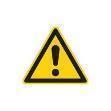 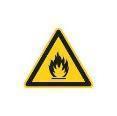 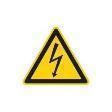 Lesen, behalten und befolgen Sie diese Anweisungen.Beachten Sie alle Warnungen. Verwenden Sie das Produkt nicht in der Nähe von Wasser. Es besteht die Gefahr eines Brandes oder Stromschlags. Die im Produkt und in der Batterie enthaltenen Stoffe können bei unsachgemäßer Handhabung und Entsorgung die Umwelt schädigen oder Verletzungen verursachen.Nur mit einem trockenen Tuch reinigen. Verwenden Sie keine Scheuermittel. Blockieren Sie keine Lüftungsöffnungen. Verwenden oder entsorgen Sie das Produkt nicht in der Nähe von Wärmequellen wie Heizkörpern, Öfen oder anderen Geräten, die Wärme erzeugen. Schalten Sie das Produkt aus, wenn es sich warm oder heiß anfühlt. Verwenden Sie nur Zubehör, das von Hable angegeben oder mit dem Produkt verkauft wird (z. B. ein USB-C-Kabel). Überlassen Sie alle Wartungsarbeiten qualifiziertem Servicepersonal. Öffnen Sie das Produkt nicht selbst. Eine Wartung ist erforderlich, wenn das Produkt in irgendeiner Weise beschädigt wurde, z. B. wenn der Ladeanschluss defekt ist oder wenn Flüssigkeit über das Produkt verschüttet wurde.Das Produkt darf nicht von Personen unter 8 Jahren verwendet werden.Lang andauernde, sich wiederholende Bewegungen mit dem Produkt können zu Nerven-, Sehnen- oder Muskelverletzungen in Ihren Händen, Handgelenken, Armen, Schultern, Nacken oder Rücken führen. Wenden Sie sich bei Schmerzen, Taubheit, Schwäche, Schwellungen, Brennen, Krämpfen, Steifheit oder anderen medizinischen Beschwerden, die bei der Verwendung des Produkts auftreten können, an einen qualifizierten Arzt.Spezifische Batteriewarnung Versuchen Sie nicht, die Batterie zu ersetzen, das Gehäuse zu öffnen oder das Produkt selbst zu zerlegen. Dies führt zum Erlöschen der Garantie und kann zu einem Sicherheitsrisiko führen. Wenn das Produkt nicht mehr lädt, wenden Sie sich bitte an den Hable-Kundendienst, um Informationen zur Reparatur oder zum Austausch zu erhalten. Informationen zu Entsorgung und RecyclingAufgrund der im Produkt enthaltenen Batterie darf das Produkt nicht mit dem normalen Hausmüll entsorgt werden. 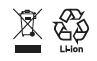 Erklärungen zur Einhaltung von Rechtsvorschriften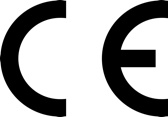 Hable ist berechtigt, das UKCA-Zeichen auf dem Produkt anzubringen. Die folgenden Richtlinien und Normen wurden angewandt:2011/65/EU2012/19/EU2006/66/EG1907/20062014/53/EUGarantieDie eingeschränkte Gewährleistungspolitik (LWP) für Hable One Produkte gilt für die Lieferung des Produkts. Unter der Voraussetzung, dass für Kunden (jede natürliche Person, die zu Zwecken handelt, die nicht ihrem Handel, Geschäft oder Beruf zuzuordnen sind) nach britischem Recht die Gewährleistungsfrist (wie im LWP definiert) sechs Jahre in England, Wales und Nordirland und fünf Jahre in Schottland beträgt. Der Kunde kann wählen, welche Garantieleistungen (wie in den LWP definiert) er in Anspruch nehmen möchte. Während der Reparatur oder des Austauschs des Produkts ist die Gewährleistungsfrist ausgesetzt. 